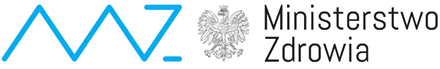 EZ/188/2023/MWZałącznik nr 6 do SWZOŚWIADCZENIE WYKONAWCY/podmiotu udostępniającego zasoby*o braku postaw do wykluczenia z postępowania
W związku z postępowaniem o udzielenie zamówienia publicznego pn. „Zakup i dostawę sprzętu w ramach realizacji programu polityki zdrowotnej pn. Rządowy program kompleksowej ochrony zdrowia prokreacyjnego w Polsce na lata 2021 – 2023, w zakresie zadania dotyczącego utworzenia Centrów Zdrowia Prokreacyjnego”:Oświadczam, że nie podlegam wykluczeniu z postępowania, na podstawie art. 7 ust. 1 ustawy z 13 kwietnia 2022 roku (Dz. U. poz. 835) o szczególnych rozwiązaniach w zakresie przeciwdziałania wspieraniu agresji na Ukrainę oraz służących ochronie bezpieczeństwa narodowego; Oświadczam, że nie podlegam wykluczeniu z postepowania na podstawie art. 5k rozporządzenia (UE) 2022/576 w sprawie zmiany rozporządzenia (UE) nr 833/2014 dotyczącego środków ograniczających w związku z działaniami Rosji destabilizującymi sytuację na Ukrainie (Dz. Urz.UE nr L 111 z 8.4.2022, str. 1), gdyż Wykonawca którego reprezentuje nie jest:obywatelem rosyjskim, osobą fizyczną lub prawną, podmiotem lub organem z siedzibą w Rosji;osobą prawną, podmiotem lub organem, do których prawa własności bezpośrednio lub pośrednio w ponad 50 % należą do obywateli rosyjskich lub osób fizycznych lub prawnych, podmiotów lub organów z siedzibą w Rosji;osobą fizyczną lub prawną, podmiotem lub organem działającym w imieniu lub pod kierunkiem:obywateli rosyjskich lub osób fizycznych lub prawnych, podmiotów lub organów z siedzibą w Rosji lubosób prawnych, podmiotów lub organów, do których prawa własności bezpośrednio lub pośrednio w ponad 50 % należą do obywateli rosyjskich lub osób fizycznych lub prawnych, podmiotów lub organów z siedzibą w Rosji,oraz że żaden z podwykonawców, dostawców i podmiotów, na których zdolności wykonawca polega, w przypadku gdy przypada na nich ponad 10 % wartości zamówienia, nie należy do żadnej z powyższych kategorii podmiotów.Niniejszy plik przekazuje się zamawiającemu w postaci elektronicznej opatrzony, przez osobę umocowaną do działania w imieniu wykonawcy, kwalifikowanym podpisem elektronicznym.*niniejsze oświadczenie składa każdy z Wykonawców wspólnie ubiegających się o udzielenie zamówienia……………………………………………………………………………………………………………………………………………………………………………………………………………………………………………………………………………………(pełna nazwa/firma, adres, w zależności od podmiotu: NIP/PESEL, KRS/CEiDG)(pełna nazwa/firma, adres, w zależności od podmiotu: NIP/PESEL, KRS/CEiDG)